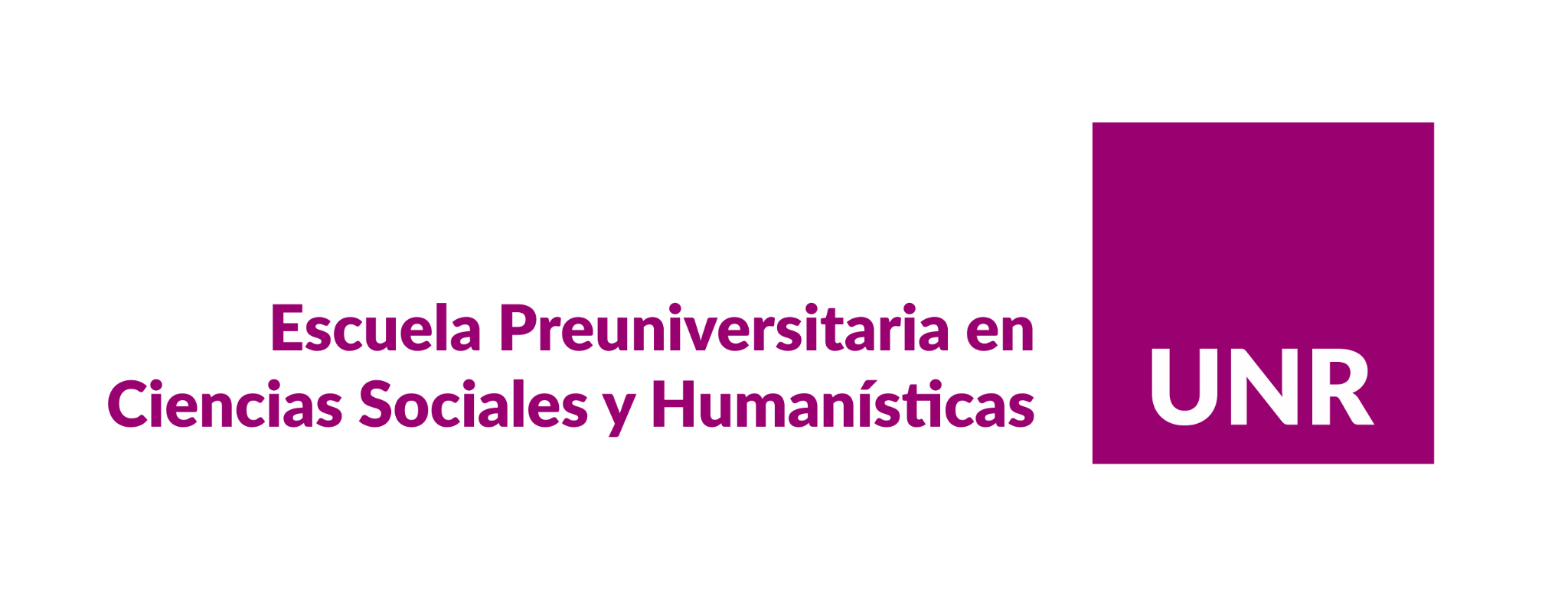 Ficha médica y deportivaLa ficha deberá ser completada por la persona adulta responsable y entregada a la/el preceptor el primer día de clases.Datos generales de la/el estudianteNombre:Apellido:Grupo sanguíneo: Teléfono de contacto ante emergencias en horario de clase:Contacto 1Nombre:Apellido: Relación con el/la estudiante:Teléfono:—--------------------------------Contacto 2Nombre:Apellido: Relación con el/la estudiante:Teléfono:¿Posee obra social/prepaga?   (Marcar lo que corresponda)          SI          /           NO     En caso de poseer, detallar cuál: En caso de ser necesario, solicito que mi hijo/a sea trasladado/a a:Nombre de la institución de salud:Teléfono:Domicilio: ¿Posee cobertura ante emergencias médicas?  (Marcar lo que corresponda)   SI             /         NOEn caso de poseer, detallar cuál:Detallar composición familiar, por ejemplo: vive con la abuela, tiene mamá y tres hermanos:Algún dato relevante que quieran compartir:Información sobre la salud de la/el estudiante¿Es alérgico/a?  (Marcar lo que corresponda)                  SI               /            NOEn caso de que la respuesta sea afirmativa, especificar  ¿Está o estuvo bajo algún tratamiento médico? (Marcar lo que corresponda)                  SI               /            NOEn caso de que la respuesta sea afirmativa, especificar medicación, dosis diaria (si el tratamiento es actual), desde cuándo y período de tiempo:¿Está o estuvo bajo algún tratamiento psiquiátrico?   (Marcar lo que corresponda)                  SI               /            NOEn caso de que la respuesta sea afirmativa, especificar medicación, dosis diaria (si el tratamiento es actual), desde cuándo y período de tiempo:¿Posee vacuna antitetánica ?   (Marcar lo que corresponda)                  SI     (Indicar fecha de aplicación)  ……………..        /            NO ¿Padece alguna de estas patologías? (Marcar lo que corresponda)Diabetes			SI            /         NOAsma 				SI           /          NOHipertensión arterial		SI 	  /	  NOPatologías cardíacas		SI	  /           NOEpilepsia			SI          /   	  NOEnfermedad celíaca		SI          /	  NOHemofilia			SI          /	  NOOtras (detallar):		¿Tuvo alguna intervención quirúrgica? (Marcar lo que corresponda)SI	/	NOEn caso de que la respuesta sea afirmativa, especificar: ¿Tuvo o tiene alguna lesión? Si alguna es recurrente detallar y especificar: (Ejemplo: esguinces, hombro laxo, otros)¿Tienen conocimiento del estado actual de su columna vertebral? Si tiene alguna alteración, detallar. (Ejemplo: escoliosis).Historial deportivo¿Hace algún deporte en la actualidad? ¿Cuál? ¿En qué institución? ¿Está federada/o en dicho deporte? (Marcar lo que corresponda) SI	/	NOOtros deportes qué haya practicado, al menos durante un año, a nivel recreativo y/o federado (especificar): ¿Tomó alguna vez clases de natación?  (Marcar lo que corresponda) SI	/	NO¿Sabe nadar?  (Marcar lo que corresponda) SI	/	NOFecha:Firma y aclaración de la persona responsable: